JADRNICE IZ PLUTOVINASTIH ZAMAŠKOV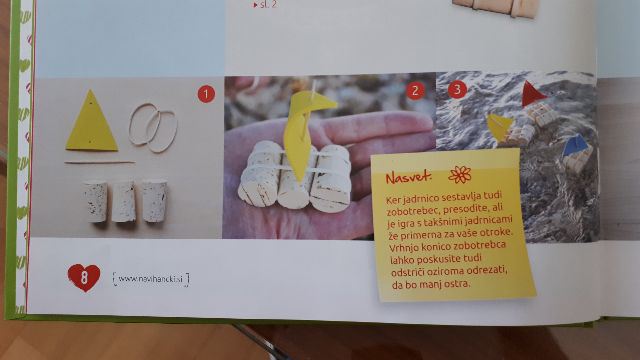 KOTIČEK: USTVARJALNI KOTIČEKSTAROST: OD 1-6 LETPROSTOR: ZUNAJ ALI ZNOTRAJMATERIAL: PLUTOVINASTI ZAMAŠKI 3X, KUHINJSKE GUMICE 2X, ZOBOTREBEC, KOŠČEK PENASTE GUMEPOSTOPEK:OBE KUHINJSKI GUMICI NAPELJITE OKROG VSEH TREH ZAMAŠKOV.IZ PENASTE GUME S ŠKARJAMI IZREŽITE MAJHEN TRIKOTNIK IN GA NA SPODNJI IN ZGORNJI STRANI PREVIDNO PRELUKNJATE Z ZOBOTREBCEM.ZOBOTREBEC ZAPIČITE V SREDNJI PLUTOVSKI ZAMAŠEK IN NANJ NAMESTITE TRIKOTNIK IZ PENASTE GUME.NASVET:KER JADARNICO SESTAVLJA TUDI ZOBOTREBEC, PRESODITE, ALI JE  IGRA S TAKŠNIM JADRNICAMI ŽE PRIMERNA ZA VAŠE OTROKE. VRHNJO KONICO ZOBOTREBCA LAHKO POSKUSITE TUDI ODSTRIČI OZIROMA ODREZATI, DA MANJ OSTRA.VIRI: SANDRA KOREN KUHAR: USTVARJALNO LETO